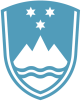 Statement bythe Republic of Sloveniaat the42nd Session of the UPR Working Group – Review of JapanGeneva, 31 January 2023Excellencies,Slovenia commends the delegation of Japan for its commitment to the UPR process.We also commend Japan for the efforts and progress made related to the elimination of discrimination against women. However, we remain concerned about the legislative provisions for and the implementation of capital punishment.Slovenia would like to make the following recommendations:Ratify the Second Optional Protocol to the International Covenant on Civil and Political Rights,  Accede to the Optional Protocol to the Convention against Torture and Other Cruel, Inhuman or Degrading Treatment or Punishment,Accede to the Optional Protocol to the Convention on the Rights of Persons with Disabilities,Incorporate the human right to a clean, healthy and sustainable environment in legal system.Thank you.